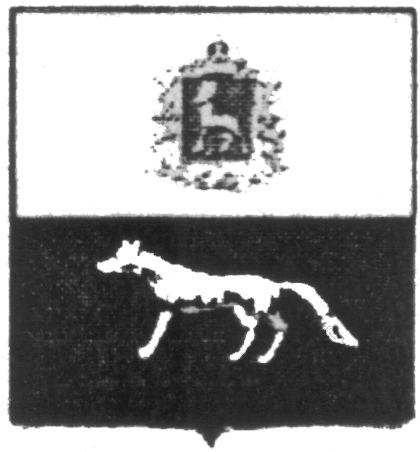 П О С Т А Н О В Л Е Н И Е       От 29.12.2018г. №67О внесении изменений в Приложение к постановлению администрации сельского поселения Красносельское муниципального района Сергиевский № 44  от 31.12.2015 года «Об утверждении муниципальной программы «Защита населения и территории от чрезвычайных ситуаций природного и техногенного характера, обеспечение пожарной безопасности и создание условий для деятельности народной дружины на территории сельского поселения Красносельское муниципального района Сергиевский» на 2016-2018гг.В соответствии с Федеральным законом от 06.10.2003 № 131-ФЗ «Об общих принципах организации местного самоуправления в Российской Федерации» и Уставом сельского поселения Красносельское, в целях уточнения объемов финансирования проводимых программных мероприятий, Администрация сельского поселения Красносельское муниципального района Сергиевский  ПОСТАНОВЛЯЕТ:        1.Внести изменения в Приложение к постановлению Администрации сельского поселения Красносельское муниципального района Сергиевский № 44 от  31.12.2015 года «Об утверждении муниципальной программы «Защита населения и территории от чрезвычайных ситуаций природного и техногенного характера, обеспечение пожарной безопасности и создание условий для деятельности народной дружины на территории сельского поселения Красносельское муниципального района Сергиевский» на 2016-2018гг. (далее - Программа) следующего содержания:         1.1. В Паспорте Программы позицию «Объем и источники финансирования Программы» изложить в следующей редакции:         Прогнозируемые общие затраты на реализацию мероприятий программы составляют 738,70150 тыс.рублей:За счет средств местного бюджета 728,70150 тыс. рублейв том числе по годам:2016 год – 296,74300 тыс. рублей  2017 год – 210,66000  тыс. рублей2018 год – 221,29850  тыс. рублейЗа счет средств областного бюджета 10,00000 тыс. рублейв том числе по годам:2016 год – 0,00 тыс. рублей2017 год – 0,00 тыс. рублей2018 год – 10,00000 тыс. рублей        1.2. Раздел 4 Программы «Срок реализации Программы и источники финансирования» абзац 3 изложить в следующей редакции:       Общий объем финансирования на реализацию Программы составляет 738,70150 тыс. рублей, в том числе по годам: 	- на 2016 год – 296,74300 тыс. рублей;	- на 2017 год – 210,66000 тыс. рублей;	- на 2018 год – 231,29850 тыс. рублей       1.3. Раздел 5 Программы «Перечень программных мероприятий» изложить в следующей редакции:1.1. Раздел 5 Программы «Перечень программных мероприятий» изложить в следующей редакции:      2.Опубликовать настоящее Постановление в газете «Сергиевский вестник».       3.Настоящее Постановление вступает в силу со дня его официального опубликования.Глава сельского поселения Красносельское муниципального района Сергиевский                                             Вершков Н.В.Наименование мероприятийСельское поселение КрасносельскоеСельское поселение КрасносельскоеСельское поселение КрасносельскоеСельское поселение КрасносельскоеНаименование мероприятийЗатраты на 2016 год, тыс.рублейЗатраты на 2017 год, тыс.рублейЗатраты на 2018 год, тыс.рублейЗатраты на 2018 год, тыс.рублейНаименование мероприятийЗатраты на 2016 год, тыс.рублейЗатраты на 2017 год, тыс.рублейМестный бюджетОбластной бюджетМероприятия в области гражданской обороны, предупреждения и ликвидации чрезвычайных ситуаций природного и техногенного характера, обеспечение пожарной безопасности57,375000,480007,600350,00000Создание муниципальной пожарной охраны в сельском поселении239,36800210,18000121,8672010,00000Прочие мероприятия0,000000,0000091,830950,00000ИТОГО296,74300210,66000231,29850231,29850